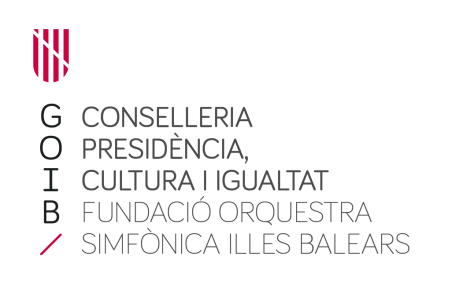 El senyor/ la senyora                                                                               amb DNI                                  , d’acord amb l’establert a les bases per les quals es convoca l’oferta de feina de tècnic de grau superior jurídic per a un contracte de personal laboral temporal a la Fundació Orquestra Simfònica de les Illes Balears,DECLARA, baix la seva responsabilitat:Que les còpies dels documents aportats són reflex veraç i exacte dels documents originals i que disposa de la documentación original, la qual es compromet a presentar davant la Fundació Orquestra Simfònica de les Illes Balears en el moment en què li sigui requerida.I perquè quedi constancia del que s’ha declarat i tengui efecte davant la FOSIB, es signa aquest declaració.